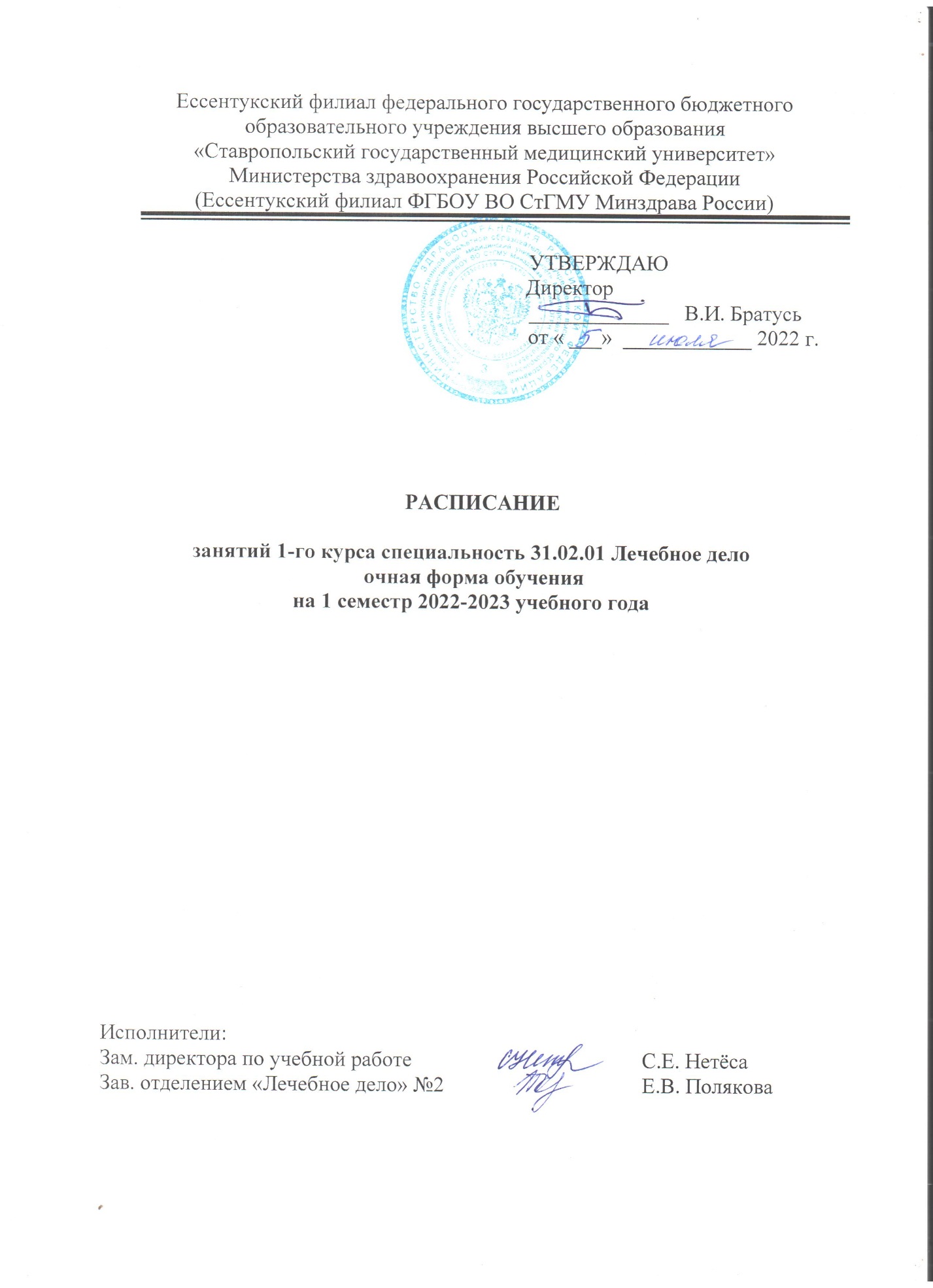 Условные обозначения к расписаниюпо специальности31.02.01 Лечебное делоРАСПИСАНИЕ ЗАНЯТИЙ НА 2022-2023 УЧ.ГОДРАСПИСАНИЕ ЗАНЯТИЙ НА 2022-2023 УЧ.ГОДРАСПИСАНИЕ ЗАНЯТИЙ НА 2022-2023 УЧ.ГОД- Практика по учебным дисциплинам- Лекция- Практика по учебным дисциплинам- Лекция- Практика  по профессиональным модулям- День консультаций, отработок, самостоятельной работы студентов, методической работы преподавателей.- Учебная практика, производственная практика- День консультаций, отработок, самостоятельной работы студентов, методической работы преподавателей.- Учебная практика, производственная практика- Праздничные дни112112СЕНТЯБРЬСЕНТЯБРЬСЕНТЯБРЬСЕНТЯБРЬСЕНТЯБРЬСЕНТЯБРЬСЕНТЯБРЬСЕНТЯБРЬСЕНТЯБРЬСЕНТЯБРЬСЕНТЯБРЬСЕНТЯБРЬПонедельник551212191919262626Понедельник8.00 9.35Анат. и физ. чел.Смородинова И.В.Анат. и физ. чел.Смородинова И.В.Анат. и физ. чел.Смородинова И.В.Анат. и физ. чел.Смородинова И.В.Анат. и физ. чел.Смородинова И.В.Анат. и физ. чел.Смородинова И.В.Анат. и физ. чел.Смородинова И.В.Понедельник9.45 11.20Теор. и прак. СДБрянцева И.В.Теор. и прак. СДБрянцева И.В.Теор. и прак. СДБрянцева И.В.Теор. и прак. СДБрянцева И.В.Теор. и прак. СДБрянцева И.В.Теор. и прак. СДБрянцева И.В.Теор. и прак. СДБрянцева И.В.Без. ср. для пац. и перс.Брянцева И.В.Без. ср. для пац. и перс.Брянцева И.В.Без. ср. для пац. и перс.Брянцева И.В.Понедельник11.50 13.25Здор. чел. и его окр.Брянцева И.В.Здор. чел. и его окр.Брянцева И.В.Здор. чел. и его окр.Брянцева И.В.Здор. чел. и его окр.Брянцева И.В.Здор. чел. и его окр.Брянцева И.В.Здор. чел. и его окр.Брянцева И.В.Здор. чел. и его окр.Брянцева И.В.Здор. чел. и его окр.Брянцева И.В.Здор. чел. и его окр.Брянцева И.В.Здор. чел. и его окр.Брянцева И.В.Понедельник13.35 15.10История Корогодина Е.А.История Корогодина Е.А.Математика Ястребова В.Е.Математика Ястребова В.Е.Математика Ястребова В.Е.Математика Ястребова В.Е.Математика Ястребова В.Е.Математика Ястребова В.Е.Математика Ястребова В.Е.Математика Ястребова В.Е.Понедельник15.20 17.00Физ. культурвКомаровская Т.А.Физ. культурвКомаровская Т.А.Физ. культурвКомаровская Т.А.Понедельник17.05 18.40Вторник661313202020272727Вторник8.00 9.35Математика Ястребова В.Е.Математика Ястребова В.Е.Математика Ястребова В.Е.Математика Ястребова В.Е.Математика Ястребова В.Е.Анат. и физ. чел.Смородинова И.В.Анат. и физ. чел.Смородинова И.В.Анат. и физ. чел.Смородинова И.В.Вторник9.45 11.20Теор. и прак. СДБрянцева И.В.Теор. и прак. СДБрянцева И.В.История Корогодина Е.А.История Корогодина Е.А.Теор. и прак. СДБрянцева И.В.Теор. и прак. СДБрянцева И.В.Теор. и прак. СДБрянцева И.В.Без. ср. для пац. и перс.Брянцева И.В.Без. ср. для пац. и перс.Брянцева И.В.Без. ср. для пац. и перс.Брянцева И.В.Вторник11.50 13.25Физ. культурвКомаровская Т.А.Физ. культурвКомаровская Т.А.Теор. и прак. СДБрянцева И.В.Теор. и прак. СДБрянцева И.В.Здор. чел. и его окр.Брянцева И.В.Здор. чел. и его окр.Брянцева И.В.Иностр. язык Лимаренко М.В.Иностр. язык Лимаренко М.В.Вторник13.35 15.10Математика Ястребова В.Е.Математика Ястребова В.Е.Здор. чел. и его окр.Брянцева И.В.Здор. чел. и его окр.Брянцева И.В.Математика Ястребова В.Е.Математика Ястребова В.Е.Вторник15.20 17.00Ген. чел.с осн. мед. ген.Денисова Л.Г.Ген. чел.с осн. мед. ген.Денисова Л.Г.Ген. чел.с осн. мед. ген.Денисова Л.Г.Вторник17.05 18.40Среда771414212121282828Среда8.00 9.35Осн. лат. яз. с мед. терм.Склярова Е.Д.Осн. лат. яз. с мед. терм.Склярова Е.Д.Осн. лат. яз. с мед. терм.Склярова Е.Д.Осн. лат. яз. с мед. терм.Склярова Е.Д.Осн. лат. яз. с мед. терм.Склярова Е.Д.Осн. лат. яз. с мед. терм.Склярова Е.Д.Осн. лат. яз. с мед. терм.Склярова Е.Д.Среда9.45 11.20Теор. и прак. СДБрянцева И.В.Теор. и прак. СДБрянцева И.В.Теор. и прак. СДБрянцева И.В.Теор. и прак. СДБрянцева И.В.Теор. и прак. СДБрянцева И.В.Теор. и прак. СДБрянцева И.В.Теор. и прак. СДБрянцева И.В.Без. ср. для пац. и перс.Брянцева И.В.Без. ср. для пац. и перс.Брянцева И.В.Без. ср. для пац. и перс.Брянцева И.В.Среда11.50 13.25Анат. и физ. чел.Смородинова И.В.Анат. и физ. чел.Смородинова И.В.Анат. и физ. чел.Смородинова И.В.Анат. и физ. чел.Смородинова И.В.Физ. культурвКомаровская Т.А.Физ. культурвКомаровская Т.А.Физ. культурвКомаровская Т.А.Анат. и физ. чел.Смородинова И.В.Анат. и физ. чел.Смородинова И.В.Анат. и физ. чел.Смородинова И.В.Среда13.35 15.10Иностр. языкДрофа И.В.Иностр. язык Лимаренко М.В.Иностр. языкДрофа И.В.Иностр. язык Лимаренко М.В.История Корогодина Е.А.История Корогодина Е.А.История Корогодина Е.А.Здор. чел. и его окр.Брянцева И.В.Здор. чел. и его окр.Брянцева И.В.Здор. чел. и его окр.Брянцева И.В.Среда15.20 17.00История Корогодина Е.А.История Корогодина Е.А.Математика Ястребова В.Е.Математика Ястребова В.Е.Математика Ястребова В.Е.Среда17.05 18.40Четверг118815152222222929Четверг8.00 9.35Здор. чел. и его окр.Брянцева И.В.Здор. чел. и его окр.Брянцева И.В.Осн. лат. яз. с мед. терм.Склярова Е.Д.Осн. лат. яз. с мед. терм.Склярова Е.Д.Осн. лат. яз. с мед. терм.Склярова Е.Д.Анат. и физ. чел.Смородинова И.ВЧетверг9.45 11.20Анат. и физ. чел.Смородинова И.В.Анат. и физ. чел.Смородинова И.В.Осн. лат. яз. с мед. терм.Склярова Е.Д.Осн. лат. яз. с мед. терм.Склярова Е.Д.Осн. лат. яз. с мед. терм.Склярова Е.Д.Осн. лат. яз. с мед. терм.Склярова Е.Д.Ген. чел.с осн. мед. ген.Денисова Л.Г.Ген. чел.с осн. мед. ген.Денисова Л.Г.Ген. чел.с осн. мед. ген.Денисова Л.Г.Анат. и физ. чел.Смородинова И.ВЧетверг11.50 13.25Здор. чел. и его окр.Брянцева И.В.Здор. чел. и его окр.Брянцева И.В.Здор. чел. и его окр.Брянцева И.В.Здор. чел. и его окр.Брянцева И.В.Ген. чел.с осн. мед. ген.Денисова Л.Г.Ген. чел.с осн. мед. ген.Денисова Л.Г.Здор. чел. и его окр.Брянцева И.В.Здор. чел. и его окр.Брянцева И.В.Здор. чел. и его окр.Брянцева И.В.Анат. и физ. чел.Смородинова И.В.Анат. и физ. чел.Смородинова И.В.Четверг13.35 15.10Иностр. языкДрофа И.В.Иностр. язык Лимаренко М.В.Математика Ястребова В.Е.Математика Ястребова В.Е.ИсторияКорогодина Е.А.ИсторияКорогодина Е.А.ИсторияКорогодина Е.А.Анат. и физ. чел.Смородинова И.В.Анат. и физ. чел.Смородинова И.В.Четверг15.20 17.00Математика Ястребова В.Е.Математика Ястребова В.Е.Четверг17.05 18.40Пятница229916162330Пятница8.00 9.35Физ. культурвКомаровская Т.А.Физ. культурвКомаровская Т.А.Математика Ястребова В.Е.Математика Ястребова В.Е.Иностр. языкДрофа И.В.Иностр. языкДрофа И.В.Теор. и прак. СДСокольская И.А.Иностр. языкДрофа И.В.Иностр. языкДрофа И.В.Теор. и прак. СДСокольская И.А.Пятница9.45 11.20Теор. и прак. СДБрянцева И.В.Теор. и прак. СДБрянцева И.В.Теор. и прак. СДБрянцева И.В.Теор. и прак. СДБрянцева И.В.Теор. и прак. СДКраеренко О.А.Теор. и прак. СДКраеренко О.А.Теор. и прак. СДСокольская И.А.Теор. и прак. СДКраеренко О.А.Теор. и прак. СДКраеренко О.А.Теор. и прак. СДСокольская И.А.Пятница11.50 13.25Анат. и физ. чел.Смородинова И.В.Анат. и физ. чел.Смородинова И.В.Теор. и прак. СДБрянцева И.В.Теор. и прак. СДБрянцева И.В.Физ. культурвКомаровская Т.А.Физ. культурвКомаровская Т.А.Теор. и прак. СДКраеренко О.А.Теор. и прак. СДКраеренко О.А.Здор. чел. и его окр.Брянцева И.В.Теор. и прак. СДКраеренко О.А.Теор. и прак. СДКраеренко О.А.Здор. чел. и его окр.Брянцева И.В.Пятница13.35 15.10МатематикаЯстребова В.Е.МатематикаЯстребова В.Е.Математика Ястребова В.Е.Математика Ястребова В.Е.ИсторияКорогодина Е.А.ИсторияКорогодина Е.А.Здор. чел. и его окр.Брянцева И.В.Осн. лат. яз. с мед. терм.Склярова Е.Д.Осн. лат. яз. с мед. терм.Склярова Е.Д.Здор. чел. и его окр.Брянцева И.В.Пятница15.20 17.00Пятница17.05 18.40Суббота 3310101717242424Суббота 8.00 9.35День консультаций,отработок, самостоятельной работы студентов, метод.работы преподавателейДень консультаций,отработок, самостоятельной работы студентов, метод.работы преподавателейДень консультаций,отработок, самостоятельной работы студентов, метод.работы преподавателейДень консультаций,отработок, самостоятельной работы студентов, метод.работы преподавателейДень консультаций,отработок, самостоятельной работы студентов, метод.работы преподавателейДень консультаций,отработок, самостоятельной работы студентов, метод.работы преподавателейДень консультаций,отработок, самостоятельной работы студентов, метод.работы преподавателейДень консультаций,отработок, самостоятельной работы студентов, метод.работы преподавателейДень консультаций,отработок, самостоятельной работы студентов, метод.работы преподавателейСуббота 9.45 11.20День консультаций,отработок, самостоятельной работы студентов, метод.работы преподавателейДень консультаций,отработок, самостоятельной работы студентов, метод.работы преподавателейДень консультаций,отработок, самостоятельной работы студентов, метод.работы преподавателейДень консультаций,отработок, самостоятельной работы студентов, метод.работы преподавателейДень консультаций,отработок, самостоятельной работы студентов, метод.работы преподавателейДень консультаций,отработок, самостоятельной работы студентов, метод.работы преподавателейДень консультаций,отработок, самостоятельной работы студентов, метод.работы преподавателейДень консультаций,отработок, самостоятельной работы студентов, метод.работы преподавателейДень консультаций,отработок, самостоятельной работы студентов, метод.работы преподавателейСуббота 11.50 13.25День консультаций,отработок, самостоятельной работы студентов, метод.работы преподавателейДень консультаций,отработок, самостоятельной работы студентов, метод.работы преподавателейДень консультаций,отработок, самостоятельной работы студентов, метод.работы преподавателейДень консультаций,отработок, самостоятельной работы студентов, метод.работы преподавателейДень консультаций,отработок, самостоятельной работы студентов, метод.работы преподавателейДень консультаций,отработок, самостоятельной работы студентов, метод.работы преподавателейДень консультаций,отработок, самостоятельной работы студентов, метод.работы преподавателейДень консультаций,отработок, самостоятельной работы студентов, метод.работы преподавателейДень консультаций,отработок, самостоятельной работы студентов, метод.работы преподавателейСуббота 13.35 15.10Суббота 15.20 17.00Суббота 17.05 18.40112112ОКТЯБРЬОКТЯБРЬОКТЯБРЬОКТЯБРЬОКТЯБРЬОКТЯБРЬОКТЯБРЬОКТЯБРЬОКТЯБРЬОКТЯБРЬОКТЯБРЬОКТЯБРЬПонедельник33101010101717242424Понедельник8.00 9.35Здор. чел. и его окр.Брянцева И.В.Здор. чел. и его окр.Брянцева И.В.Понедельник9.45 11.20Без. ср. для пац. и перс.Брянцева И.В.Без. ср. для пац. и перс.Брянцева И.В.Без. ср. для пац. и перс.Брянцева И.В.Без. ср. для пац. и перс.Брянцева И.В.Без. ср. для пац. и перс.Брянцева И.В.Без. ср. для пац. и перс.Брянцева И.В.Иностр. языкДрофа И.В.Анат. и физ. чел.Смородинова И.В.ИсторияКорогодина Е.А.ИсторияКорогодина Е.А.ИсторияКорогодина Е.А.Понедельник11.50 13.25Здор. чел. и его окр.Брянцева И.В.Здор. чел. и его окр.Брянцева И.В.Здор. чел. и его окр.Брянцева И.В.Здор. чел. и его окр.Брянцева И.В.Здор. чел. и его окр.Брянцева И.В.Здор. чел. и его окр.Брянцева И.В.Осн. лат. яз. с мед. терм.Склярова Е.Д.Анат. и физ. чел.Смородинова И.В.Ген. чел.с осн. мед. ген.Денисова Л.Г.Ген. чел.с осн. мед. ген.Денисова Л.Г.Ген. чел.с осн. мед. ген.Денисова Л.Г.Понедельник13.35 15.10Иностр. языкДрофа И.В.Анат. и физ. чел.Смородинова И.В.Иностр. языкДрофа И.В.Иностр. языкДрофа И.В.Иностр. языкДрофа И.В.Анат. и физ. чел.Смородинова И.В.Математика Ястребова В.Е.Математика Ястребова В.Е.Математика Ястребова В.Е.Математика Ястребова В.Е.Математика Ястребова В.Е.Понедельник15.20 17.00Анат. и физ. чел.Смородинова И.В.Анат. и физ. чел.Смородинова И.В.Понедельник17.05 18.40Вторник44111111111818252525Вторник8.00 9.35Анат. и физ. чел.Смородинова И.В.Анат. и физ. чел.Смородинова И.В.Анат. и физ. чел.Смородинова И.В.Анат. и физ. чел.Смородинова И.В.Анат. и физ. чел.Смородинова И.В.Анат. и физ. чел.Смородинова И.В.Анат. и физ. чел.Смородинова И.В.Анат. и физ. чел.Смородинова И.В.Анат. и физ. чел.Смородинова И.В.Анат. и физ. чел.Смородинова И.В.Анат. и физ. чел.Смородинова И.В.Вторник9.45 11.20Без. ср. для пац. и перс.Брянцева И.В.Без. ср. для пац. и перс.Брянцева И.В.Без. ср. для пац. и перс.Брянцева И.В.Без. ср. для пац. и перс.Брянцева И.В.Без. ср. для пац. и перс.Брянцева И.В.Без. ср. для пац. и перс.Брянцева И.В.Здор. чел. и его окр.Брянцева И.В.Здор. чел. и его окр.Брянцева И.В.Здор. чел. и его окр.Брянцева И.В.Здор. чел. и его окр.Брянцева И.В.Здор. чел. и его окр.Брянцева И.В.Вторник11.50 13.25Здор. чел. и его окр.Брянцева И.В.Иностр. язык Лимаренко М.В.Здор. чел. и его окр.Брянцева И.В.Математика Ястребова В.Е.Математика Ястребова В.Е.Математика Ястребова В.Е.Здор. чел. и его окр.Брянцева И.В.Иностр. язык Лимаренко М.В.Здор. чел. и его окр.Брянцева И.В.Здор. чел. и его окр.Брянцева И.В.Иностр. язык Лимаренко М.В.Вторник13.35 15.10Здор. чел. и его окр.Брянцева И.В.Здор. чел. и его окр.Брянцева И.В.Иностр. язык Лимаренко М.В.Иностр. язык Лимаренко М.В.Иностр. язык Лимаренко М.В.Здор. чел. и его окр.Брянцева И.В.Здор. чел. и его окр.Брянцева И.В.Здор. чел. и его окр.Брянцева И.В.Вторник15.20 17.00Ген. чел.с осн. мед. ген.Денисова Л.Г.Ген. чел.с осн. мед. ген.Денисова Л.Г.Ген. чел.с осн. мед. ген.Денисова Л.Г.Ген. чел.с осн. мед. ген.Денисова Л.Г.Вторник17.05 18.40Среда55121212121919262626Среда8.00 9.35История Корогодина Е.А.История Корогодина Е.А.Физ. культурвКомаровская Т.А.Физ. культурвКомаровская Т.А.Физ. культурвКомаровская Т.А.Физ. культурвКомаровская Т.А.Осн. лат. яз. с мед. терм.Склярова Е.Д.Осн. лат. яз. с мед. терм.Склярова Е.Д.Осн. лат. яз. с мед. терм.Склярова Е.Д.Осн. лат. яз. с мед. терм.Склярова Е.Д.Осн. лат. яз. с мед. терм.Склярова Е.Д.Среда9.45 11.20Без. ср. для пац. и перс.Брянцева И.В.Без. ср. для пац. и перс.Брянцева И.В.Без. ср. для пац. и перс.Брянцева И.В.Без. ср. для пац. и перс.Брянцева И.В.Без. ср. для пац. и перс.Брянцева И.В.Без. ср. для пац. и перс.Брянцева И.В.Здор. чел. и его окр.Брянцева И.В.Здор. чел. и его окр.Брянцева И.В.Математика Ястребова В.Е.Математика Ястребова В.Е.Математика Ястребова В.Е.Среда11.50 13.25Анат. и физ. чел.Смородинова И.В.Анат. и физ. чел.Смородинова И.В.Математика Ястребова В.Е.Математика Ястребова В.Е.Математика Ястребова В.Е.Математика Ястребова В.Е.Ген. чел.с осн. мед. ген.Денисова Л.Г.Ген. чел.с осн. мед. ген.Денисова Л.Г.Здор. чел. и его окр.Брянцева И.В.Здор. чел. и его окр.Брянцева И.В.Здор. чел. и его окр.Брянцева И.В.Среда13.35 15.10Математика Ястребова В.Е.Математика Ястребова В.Е.История Корогодина Е.А.История Корогодина Е.А.История Корогодина Е.А.Среда15.20 17.00Среда17.05 18.40Четверг6131320202727Четверг8.00 9.35Анат. и физ. чел.Смородинова И.В.Анат. и физ. чел.Смородинова И.В.Анат. и физ. чел.Смородинова И.В.Осн. лат. яз. с мед. терм.Склярова Е.Д.Осн. лат. яз. с мед. терм.Склярова Е.Д.Четверг9.45 11.20Анат. и физ. чел.Смородинова И.В.Анат. и физ. чел.Смородинова И.В.Анат. и физ. чел.Смородинова И.В.Физ. культурвКомаровская Т.А.Физ. культурвКомаровская Т.А.МатематикаЯстребова В.Е.Анат. и физ. чел.Смородинова И.В.Анат. и физ. чел.Смородинова И.В.Четверг11.50 13.25История Корогодина Е.А.История Корогодина Е.А.История Корогодина Е.А.История Корогодина Е.А.История Корогодина Е.А.История Корогодина Е.А.Здор. чел. и его окр.Брянцева И.В.Здор. чел. и его окр.Брянцева И.В.Ген. чел.с осн. мед. ген.Денисова Л.Г.Анат. и физ. чел.Смородинова И.В.Анат. и физ. чел.Смородинова И.В.Четверг13.35 15.10Анат. и физ. чел.Смородинова И.В.Анат. и физ. чел.Смородинова И.В.Анат. и физ. чел.Смородинова И.В.Осн. лат. яз. с мед. терм.Склярова Е.Д.Физ. культурвКомаровская Т.А.Физ. культурвКомаровская Т.А.Физ. культурвКомаровская Т.А.Четверг15.20 17.00Анат. и физ. чел.Смородинова И.В.Анат. и физ. чел.Смородинова И.В.Анат. и физ. чел.Смородинова И.В.Иностр. языкДрофа И.В.Иностр. языкДрофа И.В.Четверг17.05 18.40Иностр. язык Лимаренко М.В.Пятница714142128Пятница8.00 9.35Теор. и прак. СДСокольская И.А.Без. ср. для пац. и перс.Сокольская И.А.Без. ср. для пац. и перс.Сокольская И.А.Без. ср. для пац. и перс.Сокольская И.А.Без. ср. для пац. и перс.Сокольская И.А.Пятница9.45 11.20Теор. и прак. СДКраеренко О.А.Теор. и прак. СДСокольская И.А.Без. ср. для пац. и перс.Краеренко О.А.Без. ср. для пац. и перс.Краеренко О.А.Без. ср. для пац. и перс.Сокольская И.А.Без. ср. для пац. и перс.Сокольская И.А.Без. ср. для пац. и перс.Краеренко О.А.Без. ср. для пац. и перс.Сокольская И.А.Без. ср. для пац. и перс.Краеренко О.А.Без. ср. для пац. и перс.Краеренко О.А.Без. ср. для пац. и перс.Сокольская И.А.Пятница11.50 13.25Теор. и прак. СДКраеренко О.А.Здор. чел. и его окр.Брянцева И.В.Без. ср. для пац. и перс.Краеренко О.А.Без. ср. для пац. и перс.Краеренко О.А.Здор. чел. и его окр.Брянцева И.В.Здор. чел. и его окр.Брянцева И.В.Без. ср. для пац. и перс.Краеренко О.А.Здор. чел. и его окр.Брянцева И.В.Без. ср. для пац. и перс.Краеренко О.А.Без. ср. для пац. и перс.Краеренко О.А.Здор. чел. и его окр.Брянцева И.В.Пятница13.35 15.10Анат. и физ. чел.Смородинова И.В.Здор. чел. и его окр.Брянцева И.В.Анат. и физ. чел.Смородинова И.В.Анат. и физ. чел.Смородинова И.В.Здор. чел. и его окр.Брянцева И.В.Здор. чел. и его окр.Брянцева И.В.Здор. чел. и его окр.Брянцева И.В.Анат. и физ. чел.Смородинова И.ВАнат. и физ. чел.Смородинова И.ВЗдор. чел. и его окр.Брянцева И.В.Пятница15.20 17.00Анат. и физ. чел.Смородинова И.В.Анат. и физ. чел.Смородинова И.В.Анат. и физ. чел.Смородинова И.В.Анат. и физ. чел.Смородинова И.ВАнат. и физ. чел.Смородинова И.ВПятница17.05 18.40Суббота 188151515152222292929Суббота 8.00 9.35День консультаций,отработок, самостоятельной работы студентов, метод.работы преподавателейДень консультаций,отработок, самостоятельной работы студентов, метод.работы преподавателейДень консультаций,отработок, самостоятельной работы студентов, метод.работы преподавателейДень консультаций,отработок, самостоятельной работы студентов, метод.работы преподавателейДень консультаций,отработок, самостоятельной работы студентов, метод.работы преподавателейДень консультаций,отработок, самостоятельной работы студентов, метод.работы преподавателейДень консультаций,отработок, самостоятельной работы студентов, метод.работы преподавателейДень консультаций,отработок, самостоятельной работы студентов, метод.работы преподавателейДень консультаций,отработок, самостоятельной работы студентов, метод.работы преподавателейСуббота 9.45 11.20День консультаций,отработок, самостоятельной работы студентов, метод.работы преподавателейДень консультаций,отработок, самостоятельной работы студентов, метод.работы преподавателейДень консультаций,отработок, самостоятельной работы студентов, метод.работы преподавателейДень консультаций,отработок, самостоятельной работы студентов, метод.работы преподавателейДень консультаций,отработок, самостоятельной работы студентов, метод.работы преподавателейДень консультаций,отработок, самостоятельной работы студентов, метод.работы преподавателейДень консультаций,отработок, самостоятельной работы студентов, метод.работы преподавателейДень консультаций,отработок, самостоятельной работы студентов, метод.работы преподавателейДень консультаций,отработок, самостоятельной работы студентов, метод.работы преподавателейСуббота 11.50 13.25День консультаций,отработок, самостоятельной работы студентов, метод.работы преподавателейДень консультаций,отработок, самостоятельной работы студентов, метод.работы преподавателейДень консультаций,отработок, самостоятельной работы студентов, метод.работы преподавателейДень консультаций,отработок, самостоятельной работы студентов, метод.работы преподавателейДень консультаций,отработок, самостоятельной работы студентов, метод.работы преподавателейДень консультаций,отработок, самостоятельной работы студентов, метод.работы преподавателейДень консультаций,отработок, самостоятельной работы студентов, метод.работы преподавателейДень консультаций,отработок, самостоятельной работы студентов, метод.работы преподавателейДень консультаций,отработок, самостоятельной работы студентов, метод.работы преподавателейСуббота 13.35 15.10Суббота 15.20 17.00Суббота 17.05 18.40112112  ОКТЯБРЬ                                         НОЯБРЬ  ОКТЯБРЬ                                         НОЯБРЬ  ОКТЯБРЬ                                         НОЯБРЬ  ОКТЯБРЬ                                         НОЯБРЬ  ОКТЯБРЬ                                         НОЯБРЬ  ОКТЯБРЬ                                         НОЯБРЬ  ОКТЯБРЬ                                         НОЯБРЬ  ОКТЯБРЬ                                         НОЯБРЬ  ОКТЯБРЬ                                         НОЯБРЬ  ОКТЯБРЬ                                         НОЯБРЬ  ОКТЯБРЬ                                         НОЯБРЬ  ОКТЯБРЬ                                         НОЯБРЬ  ОКТЯБРЬ                                         НОЯБРЬ  ОКТЯБРЬ                                         НОЯБРЬ  ОКТЯБРЬ                                         НОЯБРЬ  ОКТЯБРЬ                                         НОЯБРЬ  ОКТЯБРЬ                                         НОЯБРЬ  ОКТЯБРЬ                                         НОЯБРЬ  ОКТЯБРЬ                                         НОЯБРЬ  ОКТЯБРЬ                                         НОЯБРЬ  ОКТЯБРЬ                                         НОЯБРЬПонедельник3131317777771414141414142121212828Понедельник8.00 9.35Здор. чел. и его окр.Склярова Е.Д.Здор. чел. и его окр.Склярова Е.Д.Здор. чел. и его окр.Склярова Е.Д.Здор. чел. и его окр.Склярова Е.Д.Здор. чел. и его окр.Склярова Е.Д.Здор. чел. и его окр.Склярова Е.Д.Здор. чел. и его окр.Склярова Е.Д.Здор. чел. и его окр.Склярова Е.Д.Здор. чел. и его окр.Склярова Е.Д.Здор. чел. и его окр.Склярова Е.Д.Здор. чел. и его окр.Склярова Е.Д.Здор. чел. и его окр.Склярова Е.Д.Здор. чел. и его окр.Склярова Е.Д.Здор. чел. и его окр.Склярова Е.Д.Здор. чел. и его окр.Склярова Е.Д.Ген. чел.с осн. мед. ген.Денисова Л.Г.Ген. чел.с осн. мед. ген.Денисова Л.Г.Понедельник9.45 11.20Математика Ястребова В.Е.Математика Ястребова В.Е.Математика Ястребова В.Е.Математика Ястребова В.Е.Математика Ястребова В.Е.Математика Ястребова В.Е.Математика Ястребова В.Е.Математика Ястребова В.Е.Математика Ястребова В.Е.Физ. культурвКомаровская Т.А.Физ. культурвКомаровская Т.А.Физ. культурвКомаровская Т.А.Физ. культурвКомаровская Т.А.Физ. культурвКомаровская Т.А.Физ. культурвКомаровская Т.А.Физ. культурвКомаровская Т.А..Физ. культурвКомаровская Т.А..Физ. культурвКомаровская Т.А..Ген. чел.с осн. мед. ген.Денисова Л.Г.Иностр. язык Лимаренко М.В.Иностр. язык Лимаренко М.В.Понедельник11.50 13.25ИсторияКорогодина Е.А.ИсторияКорогодина Е.А.ИсторияКорогодина Е.А.Ген. чел.с осн. мед. ген.Денисова Л.Г.Ген. чел.с осн. мед. ген.Денисова Л.Г.Ген. чел.с осн. мед. ген.Денисова Л.Г.Ген. чел.с осн. мед. ген.Денисова Л.Г.Ген. чел.с осн. мед. ген.Денисова Л.Г.Ген. чел.с осн. мед. ген.Денисова Л.Г.Ген. чел.с осн. мед. ген.Денисова Л.Г.Ген. чел.с осн. мед. ген.Денисова Л.Г.Ген. чел.с осн. мед. ген.Денисова Л.Г.Ген. чел.с осн. мед. ген.Денисова Л.Г.Ген. чел.с осн. мед. ген.Денисова Л.Г.Ген. чел.с осн. мед. ген.Денисова Л.Г.Иностр. языкДрофа И.В.Иностр. языкДрофа И.В.Иностр. язык Лимаренко М.В.ИсторияКорогодина Е.А.ИсторияКорогодина Е.А.ИсторияКорогодина Е.А.Понедельник13.35 15.10Ген. чел.с осн. мед. ген.Денисова Л.Г.Ген. чел.с осн. мед. ген.Денисова Л.Г.Ген. чел.с осн. мед. ген.Денисова Л.Г.История Корогодина Е.А.История Корогодина Е.А.История Корогодина Е.А.История Корогодина Е.А.История Корогодина Е.А.История Корогодина Е.А.Ген. чел.с осн. мед. ген.Денисова Л.Г.Ген. чел.с осн. мед. ген.Денисова Л.Г.Ген. чел.с осн. мед. ген.Денисова Л.Г.Иностр. языкДрофа И.В.Математика Ястребова В.Е.Математика Ястребова В.Е.Понедельник15.20 17.00Здор. чел. и его окр.Склярова Е.Д.Здор. чел. и его окр.Склярова Е.Д.Здор. чел. и его окр.Склярова Е.Д.Здор. чел. и его окр.Склярова Е.Д.Здор. чел. и его окр.Склярова Е.Д.Здор. чел. и его окр.Склярова Е.Д.Здор. чел. и его окр.Склярова Е.Д.Здор. чел. и его окр.Склярова Е.Д.Здор. чел. и его окр.Склярова Е.Д.Математика Ястребова В.Е.Понедельник17.05 18.40Вторник1118815222929Вторник8.00 9.35Без. ср. для пац. и перс.Сокольская И.А.Без. ср. для пац. и перс.Сокольская И.А.Без. ср. для пац. и перс.Сокольская И.А.Без. ср. для пац. и перс.Сокольская И.А.Без. ср. для пац. и перс.Сокольская И.А.Без. ср. для пац. и перс.Сокольская И.А.Вторник9.45 11.20Осн. лат. яз. с мед. терм.Склярова Е.Д.Осн. лат. яз. с мед. терм.Склярова Е.Д.Осн. лат. яз. с мед. терм.Склярова Е.Д.Осн. лат. яз. с мед. терм.Склярова Е.Д.Без. ср. для пац. и перс.Сокольская И.А.Без. ср. для пац. и перс.Сокольская И.А.Без. ср. для пац. и перс.Сокольская И.А.Без. ср. для пац. и перс.Сокольская И.А.Осн. лат. яз. с мед. терм.Склярова Е.Д.Без. ср. для пац. и перс.Сокольская И.А.Без. ср. для пац. и перс.Сокольская И.А.Вторник11.50 13.25Ген. чел.с осн. мед. ген.Денисова Л.Г.Ген. чел.с осн. мед. ген.Денисова Л.Г.История Корогодина Е.А.История Корогодина Е.А.История Корогодина Е.А.История Корогодина Е.А.История Корогодина Е.А.История Корогодина Е.А.Здор. чел. и его окр.Склярова Е.Д.Здор. чел. и его окр.Склярова Е.Д.Здор. чел. и его окр.Склярова Е.Д.Здор. чел. и его окр.Склярова Е.Д.Здор. чел. и его окр.Склярова Е.Д.Здор. чел. и его окр.Склярова Е.Д.История Корогодина Е.А.История Корогодина Е.А.История Корогодина Е.А.Здор. чел. и его окр.Склярова Е.Д.Здор. чел. и его окр.Склярова Е.Д.Здор. чел. и его окр.Склярова Е.Д.Вторник13.35 15.10Иностр. языкДрофа И.В.Иностр. языкДрофа И.В.Без. ср. для пац. и перс.Краеренко О.А.Без. ср. для пац. и перс.Краеренко О.А.Без. ср. для пац. и перс.Краеренко О.А.Без. ср. для пац. и перс.Краеренко О.А.Без. ср. для пац. и перс.Краеренко О.А.Иностр. язык Лимаренко М.В.Без. ср. для пац. и перс.Краеренко О.АБез. ср. для пац. и перс.Краеренко О.АБез. ср. для пац. и перс.Краеренко О.АБез. ср. для пац. и перс.Краеренко О.АМатематика Ястребова В.Е.Математика Ястребова В.Е.Без. ср. для пац. и перс.Краеренко О.АБез. ср. для пац. и перс.Краеренко О.АГен. чел.с осн. мед. ген.Денисова Л.Г.Без. ср. для пац. и перс.Краеренко О.АМатематика Ястребова В.Е.Математика Ястребова В.Е.Вторник15.20 17.00Анат. и физ. чел.Смородинова И.В.Анат. и физ. чел.Смородинова И.В.Анат. и физ. чел.Смородинова И.В.Без. ср. для пац. и перс.Краеренко О.А.Без. ср. для пац. и перс.Краеренко О.А.Без. ср. для пац. и перс.Краеренко О.А.Без. ср. для пац. и перс.Краеренко О.А.Без. ср. для пац. и перс.Краеренко О.А.Без. ср. для пац. и перс.Краеренко О.АБез. ср. для пац. и перс.Краеренко О.АБез. ср. для пац. и перс.Краеренко О.АБез. ср. для пац. и перс.Краеренко О.АБез. ср. для пац. и перс.Краеренко О.АБез. ср. для пац. и перс.Краеренко О.АБез. ср. для пац. и перс.Краеренко О.АВторник17.05 18.40Здор. чел. и его окр.Склярова Е.Д.Здор. чел. и его окр.Склярова Е.Д.Здор. чел. и его окр.Склярова Е.Д.Осн. лат. яз. с мед. терм.Склярова Е.Д.Осн. лат. яз. с мед. терм.Склярова Е.Д.Осн. лат. яз. с мед. терм.Склярова Е.Д.Осн. лат. яз. с мед. терм.Склярова Е.Д.Среда2299999916161623303030Среда8.00 9.35МатематикаЯстребова В.Е.Анат. и физ. чел.Смородинова И.В.Анат. и физ. чел.Смородинова И.В.Математика Ястребова В.Е.Математика Ястребова В.Е.Математика Ястребова В.Е.Математика Ястребова В.Е.Математика Ястребова В.Е.Математика Ястребова В.Е.Анат. и физ. чел.Смородинова И.В.Анат. и физ. чел.Смородинова И.В.Анат. и физ. чел.Смородинова И.В.Ген. чел.с осн. мед. ген.Денисова Л.Г.Ген. чел.с осн. мед. ген.Денисова Л.Г.Ген. чел.с осн. мед. ген.Денисова Л.Г.Анат. и физ. чел.Смородинова И.В.Анат. и физ. чел.Смородинова И.В.Осн. лат. яз. с мед. терм.Склярова Е.Д.История Корогодина Е.А.История Корогодина Е.А.История Корогодина Е.А.Среда9.45 11.20Ген. чел.с осн. мед. ген.Денисова Л.Г.Анат. и физ. чел.Смородинова И.В.Анат. и физ. чел.Смородинова И.В.Анат. и физ. чел.Смородинова И.В.Анат. и физ. чел.Смородинова И.В.Анат. и физ. чел.Смородинова И.В.Анат. и физ. чел.Смородинова И.В.Анат. и физ. чел.Смородинова И.В.Анат. и физ. чел.Смородинова И.В.Анат. и физ. чел.Смородинова И.В.Анат. и физ. чел.Смородинова И.В.Анат. и физ. чел.Смородинова И.В.Осн. лат. яз. с мед. терм.Склярова Е.Д.Осн. лат. яз. с мед. терм.Склярова Е.Д.Осн. лат. яз. с мед. терм.Склярова Е.Д.Анат. и физ. чел.Смородинова И.В.Анат. и физ. чел.Смородинова И.В.Математика Ястребова В.Е.Ген. чел.с осн. мед. ген.Денисова Л.Г.Ген. чел.с осн. мед. ген.Денисова Л.Г.Осн. лат. яз. с мед. терм.Склярова Е.Д.Среда11.50 13.25Здор. чел. и его окр.Склярова Е.Д.Ген. чел.с осн. мед. ген.Денисова Л.Г.Ген. чел.с осн. мед. ген.Денисова Л.Г.Иностр. языкДрофа И.В.Иностр. языкДрофа И.В.Иностр. языкДрофа И.В.Иностр. языкДрофа И.В.Математика Ястребова В.Е.Математика Ястребова В.Е.Осн. лат. яз. с мед. терм.Склярова Е.Д.Осн. лат. яз. с мед. терм.Склярова Е.Д.Среда13.35 15.10Здор. чел. и его окр.Склярова Е.Д.Иностр. язык Лимаренко М.В.Иностр. язык Лимаренко М.В.Ген. чел.с осн. мед. ген.Денисова Л.Г.Математика Ястребова В.Е.Математика Ястребова В.Е.Математика Ястребова В.Е.Осн. лат. яз. с мед. терм.Склярова Е.Д.Осн. лат. яз. с мед. терм.Склярова Е.Д.Математика Ястребова В.Е.Математика Ястребова В.Е.Среда15.20 17.00Математика Ястребова В.Е.Математика Ястребова В.Е.Математика Ястребова В.Е.Среда17.05 18.40Четверг333101010171717171717242424Четверг8.00 9.35Осн. лат. яз. с мед. терм.Склярова Е.Д.Осн. лат. яз. с мед. терм.Склярова Е.Д.Осн. лат. яз. с мед. терм.Склярова Е.Д.Ген. чел.с осн. мед. ген.Денисова Л.Г.Ген. чел.с осн. мед. ген.Денисова Л.Г.Ген. чел.с осн. мед. ген.Денисова Л.Г.Математика Ястребова В.Е.Математика Ястребова В.Е.Математика Ястребова В.Е.История Корогодина Е.А.История Корогодина Е.А.История Корогодина Е.А.История Корогодина Е.А.История Корогодина Е.А.История Корогодина Е.А.История Корогодина Е.А.История Корогодина Е.А.История Корогодина Е.А.Четверг9.45 11.20Физ. культурвКомаровская Т.А.Физ. культурвКомаровская Т.А.Физ. культурвКомаровская Т.А.Математика Ястребова В.Е.Математика Ястребова В.Е.Математика Ястребова В.Е.Анат. и физ. чел.Смородинова И.В.Анат. и физ. чел.Смородинова И.В.Анат. и физ. чел.Смородинова И.В.Анат. и физ. чел.Смородинова И.В.Анат. и физ. чел.Смородинова И.В.Анат. и физ. чел.Смородинова И.В.Анат. и физ. чел.Смородинова И.В.Анат. и физ. чел.Смородинова И.В.Анат. и физ. чел.Смородинова И.В.Анат. и физ. чел.Смородинова И.В.Анат. и физ. чел.Смородинова И.В.Анат. и физ. чел.Смородинова И.В.Четверг11.50 13.25Анат. и физ. чел.Смородинова И.В.Анат. и физ. чел.Смородинова И.В.Анат. и физ. чел.Смородинова И.В.Иностр. язык Лимаренко М.В.Иностр. язык Лимаренко М.В.Иностр. язык Лимаренко М.В.Иностр. язык Лимаренко М.В.Иностр. язык Лимаренко М.В.Ген. чел.с осн. мед. ген.Денисова Л.Г.Четверг13.35 15.10Осн. лат. яз. с мед. терм.Склярова Е.Д.Осн. лат. яз. с мед. терм.Склярова Е.Д.Осн. лат. яз. с мед. терм.Склярова Е.Д.Ген. чел.с осн. мед. ген.Денисова Л.Г.Ген. чел.с осн. мед. ген.Денисова Л.Г.Ген. чел.с осн. мед. ген.Денисова Л.Г.Ген. чел.с осн. мед. ген.Денисова Л.Г.Ген. чел.с осн. мед. ген.Денисова Л.Г.Здор. чел. и его окр.Склярова Е.Д.Четверг15.20 17.00Здор. чел. и его окр.Склярова Е.Д.Четверг17.05 18.40Пятница444111111181825Пятница8.00 9.35Без. ср. для пац. и перс.Сокольская И.А.Без. ср. для пац. и перс.Сокольская И.А.Без. ср. для пац. и перс.Сокольская И.А.Без. ср. для пац. и перс.Сокольская И.А.Без. ср. для пац. и перс.Сокольская И.А.Без. ср. для пац. и перс.Сокольская И.А.Пятница9.45 11.20Без. ср. для пац. и перс.Сокольская И.А.Без. ср. для пац. и перс.Сокольская И.А.Без. ср. для пац. и перс.Сокольская И.А.Без. ср. для пац. и перс.Сокольская И.А.Без. ср. для пац. и перс.Сокольская И.А.Ген. чел.с осн. мед. ген.Денисова Л.Г.Ген. чел.с осн. мед. ген.Денисова Л.Г.Без. ср. для пац. и перс.Сокольская И.А.Пятница11.50 13.25Физ. культурвКомаровская Т.А.Физ. культурвКомаровская Т.А.Физ. культурвКомаровская Т.А.Физ. культурвКомаровская Т.А.Физ. культурвКомаровская Т.А.Физ. культурвКомаровская Т.А.Осн. лат. яз. с мед. терм.Склярова Е.Д.Осн. лат. яз. с мед. терм.Склярова Е.Д.Осн. лат. яз. с мед. терм.Склярова Е.Д.Осн. лат. яз. с мед. терм.Склярова Е.Д.Осн. лат. яз. с мед. терм.Склярова Е.Д.Осн. лат. яз. с мед. терм.Склярова Е.Д.История Корогодина Е.А.История Корогодина Е.А.История Корогодина Е.А.Пятница13.35 15.10Без. ср. для пац. и перс.Краеренко О.А.Без. ср. для пац. и перс.Краеренко О.А.Без. ср. для пац. и перс.Краеренко О.А.Без. ср. для пац. и перс.Краеренко О.А.Без. ср. для пац. и перс.Краеренко О.А.Без. ср. для пац. и перс.Краеренко О.А.Без. ср. для пац. и перс.Краеренко О.А.Без. ср. для пац. и перс.Краеренко О.А.Без. ср. для пац. и перс.Краеренко О.А.Пятница15.20 17.00Без. ср. для пац. и перс.Краеренко О.А.Без. ср. для пац. и перс.Краеренко О.А.Без. ср. для пац. и перс.Краеренко О.А.Без. ср. для пац. и перс.Краеренко О.А.Без. ср. для пац. и перс.Краеренко О.А.Без. ср. для пац. и перс.Краеренко О.А.Без. ср. для пац. и перс.Краеренко О.А.Без. ср. для пац. и перс.Краеренко О.А.Без. ср. для пац. и перс.Краеренко О.А.Пятница17.05 18.40Суббота 5551212121219191919262626Суббота 8.00 9.35Здор. чел. и его окр.Склярова Е.Д.Здор. чел. и его окр.Склярова Е.Д.Здор. чел. и его окр.Склярова Е.Д.Здор. чел. и его окр.Склярова Е.Д.Здор. чел. и его окр.Склярова Е.Д.Здор. чел. и его окр.Склярова Е.Д.Суббота 9.45 11.20Здор. чел. и его окр.Склярова Е.Д.Здор. чел. и его окр.Склярова Е.Д.Здор. чел. и его окр.Склярова Е.Д.Здор. чел. и его окр.Склярова Е.Д.Здор. чел. и его окр.Склярова Е.Д.Здор. чел. и его окр.Склярова Е.Д.Суббота 11.50 13.25Здор. чел. и его окр.Склярова Е.Д.Здор. чел. и его окр.Склярова Е.Д.Здор. чел. и его окр.Склярова Е.Д.Здор. чел. и его окр.Склярова Е.Д.Суббота 13.35 15.10Здор. чел. и его окр.Склярова Е.Д.Здор. чел. и его окр.Склярова Е.Д.Здор. чел. и его окр.Склярова Е.Д.Здор. чел. и его окр.Склярова Е.Д.Суббота 15.20 17.00Здор. чел. и его окр.Склярова Е.Д.Суббота 17.05 18.40Здор. чел. и его окр.Склярова Е.Д.